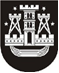 KLAIPĖDOS MIESTO SAVIVALDYBĖS TARYBASPRENDIMASDĖL turto perdavimo PAGAL patikėjimo teisĖS SUTARTĮ uab „gatvių apšvietimas“2015 m. liepos 10 d. Nr. T2-152KlaipėdaVadovaudamasi Lietuvos Respublikos vietos savivaldos įstatymo 6 straipsnio 32 punktu, 16 straipsnio 2 dalies 26 punktu, Lietuvos Respublikos valstybės ir savivaldybių turto valdymo, naudojimo ir disponavimo juo įstatymo 12 straipsnio 3 dalimi ir Klaipėdos miesto savivaldybės turto perdavimo valdyti, naudoti ir disponuoti juo patikėjimo teise tvarkos aprašo, patvirtinto Klaipėdos miesto savivaldybės tarybos . lapkričio 24 d. sprendimu Nr. T2-378, 3.2 papunkčiu, Klaipėdos miesto savivaldybės taryba nusprendžia:1. Perduoti 10 metų UAB „Gatvių apšvietimas“ Klaipėdos miesto savivaldybei nuosavybės teise priklausančius Klaipėdos miesto gatvių ir kitų viešųjų erdvių apšvietimo tinklus (priedas) valdyti ir naudoti patikėjimo teise pagal turto patikėjimo sutartį.2. Pritarti Turto patikėjimo sutarties projektui (pridedama).3. Patvirtinti Klaipėdos miesto gatvių ir kitų viešųjų erdvių apšvietimo tinklų eksploatacijos įkainių įvertinimo kainodaros metodiką (pridedama).4. Nustatyti, kad Klaipėdos miesto savivaldybės administracijos naujai pastatyti ar įgyti apšvietimo tinklai UAB „Gatvių apšvietimas“ perduodami pasirašant papildomą susitarimą prie Turto patikėjimo sutarties nekeičiant bendro sutarties termino.5. Įgalioti Klaipėdos miesto savivaldybės administracijos direktorių pasirašyti sprendimo 1 punkte nurodyto Turto patikėjimo sutartį, perdavimo ir priėmimo aktą ir papildomus susitarimus prie Turto patikėjimo sutarties.6. Skelbti šį sprendimą Klaipėdos miesto savivaldybės interneto svetainėje.Savivaldybės meras Vytautas Grubliauskas